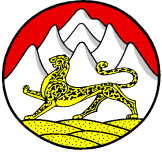 СОБРАНИЕ ПРЕДСТАВИТЕЛЕЙНИЖНЕСАНИБАНСКОГО СЕЛЬСКОГО ПОСЕЛЕНИЯПРИГОРОДНОГО МУНИЦИПАЛЬНОГО РАЙОНАРЕСПУБЛИКИ СЕВЕРНАЯ ОСЕТИЯ-АЛАНИЯРЕШЕНИЕот 23 ноября  2023 года № 11       с.Нижняя Саниба Собрания представителей Нижнесанибанского  сельского поселения Пригородного муниципального района Республики Северная Осетия - Алания седьмого  созыва                       «Об установлении налога на имущество физических лиц          на территории Нижнесанибанского сельского поселения Пригородного         муниципального района РСО-Алания»     В соответствии с главой 32 Налогового кодекса Российской Федерации, статьями 14, 15 Федерального закона от 06.10.2003 г. №131-ФЗ «Об общих принципах организации местного самоуправления в Российской Федерации», Законом Республики Северная Осетия-Алания от 25.04.2006 г. №24-РЗ «О местном самоуправлении в Республике Северная Осетия-Алания», Уставом Нижнесанибанского сельского поселения Пригородного муниципального района РСО-Алания, Собрание представителей  Нижнесанибанского сельского поселения Пригородного муниципального района решает:Установить на территории Нижнесанибанского сельского поселения Пригородного муниципального района налог  на имущество физических лиц.Определить налоговую базу в отношении каждого объекта налогообложения как его кадастровую стоимость, внесенную в Единый государственный реестр недвижимости и подлежащую применению с 1 января года, являющегося налоговым периодом, с учетом особенностей, предусмотренных статьей 403. Налоговая база НК РФ.Установить налоговые ставки по налогу на имущество физических лиц  с учетом особенностей, предусмотренных статьей 406. Налоговые ставки НК РФ.Для физических лиц льготы, установленные статьей  407. Налоговые льготы Налогового кодекса Российской Федерации, действуют в полном объеме. 4.1.Право на налоговую льготу имеют следующие категории налогоплательщиков: граждане Российской Федерации, проживающие на территории Пригородного муниципального района, участвующие в проведении специальной военной операции на территориях Украины, Донецкой Народной Республики и Луганской Народной Республики, Запорожской и Херсонской областей, из числа лиц, призванных на военную службу по мобилизации в Вооруженные Силы Российской Федерации в соответствии с Указом Президента Российской Федерации от 21 сентября 2022 года N 647 "Об объявлении частичной мобилизации в Российской Федерации", лиц, проходящих военную службу в Вооруженных Силах Российской Федерации по контракту, лиц, находящихся на военной службе (службе) в Федеральной службе войск национальной гвардии Российской Федерации (Росгвардия), и лиц, заключивших контракт о добровольном содействии в выполнении задач, возложенных на Вооруженные Силы Российской Федерации.Установить срок уплаты не позднее 1 декабря года, следующего за истекшим налоговым периодом.6. Решение Собрания представителей Нижнесанибанского сельского поселения от 15.09.2023 № 7 «Об установлении налога на имущество физических лиц на территории Нижнесанибанского сельского поселения Пригородного муниципального района РСО-Алания» признать утратившим силу с 31.12.2023 года.        7.Настоящее Решение вступает в силу  с 1 января 2024 года.          8.  Настоящее Решение подлежит официальному обнародованию         Глава  Нижнесанибанского          сельского поселения                                                                            Ф.М.ХинчаговПриложениек решению Собрания представителейНижнесанибанского сельского поселения Пригородногомуниципального районаот 23 ноября 2023г № 11АКТ ОБ ОФИЦИАЛЬНОМ ОБНАРОДОВАНИИрешения Собрания представителей Нижнесанибанского сельского поселения от 23.11.2023 г. № 11«Об  установлении  налога на имущество  на территории Нижнесанибанского сельского поселения Пригородного муниципального района РСО-Алания23.11.2023							        с. Н.СанибаГлава Нижнесанибанского сельского поселения Пригородного муниципального района РСО-Алания Хинчагов Ф.М. в присутствии депутатов Собрания представителей Нижнесанибанского   сельского    поселения Пригородного  муниципального   района РСО-Алания  Бестаева М.Г., Губиева  М.У.  и Кокова К.Д. подписали настоящий акт о том, что Решение Собрания представителей Нижнесанибанского сельского поселения    от 23.11.2023 г. № 11 «Об установлении  налога на имущество  на территории Нижнесанибанского сельского поселения Пригородного муниципального района  РСО-Алания» вывешено для всеобщего ознакомления на информационных стендах зданий: администрации местного самоуправления Нижнесанибанского  сельского поселения, МБОУ «СОШ  им.Т.К.Агузарова с.Н.Саниба».Также вышеуказанное  решение  было дополнительно размещено в информационно-телекоммуникационной сети «Интернет» на сайте администрации местного самоуправления Нижнесанибанского  сельского поселения.Глава Нижнесанибанскогосельского поселения						                          Ф.М.ХинчаговДепутат Собрания представителей Нижнесанибанского  сельского поселения                                                 М.Г.Бестаев Депутат Собрания представителей Нижнесанибанского сельского поселения                                                   М.У.Губиев  Депутат Собрания представителей Нижнесанибанского сельского поселения                                                    К.Д.Коков№НаименованиепоселенияНалоговые ставки (%)Налоговые ставки (%)Налоговые ставки (%)Налоговые ставки (%)Налоговые ставки (%)Налоговые ставки (%)Налоговые ставки (%)№Наименованиепоселенияжилые дома, помещенияединые недвижимые комплексы, в состав которых входит хотя бы одно жилое помещение (жилой дом)гаражи и машино-местхозяйственные строения или сооружения, площадь каждого из которых не превышает 50 квадратных метров и которые расположены на земельных участках, предоставленных для ведения личного подсобного, дачного хозяйства, огородничества, садоводства или индивидуального жилищного строительстваобъекты незавершенного строительства в случае, если проектируемым назначением таких объектов является жилой домобъекты налогообложения, включенные в перечень, определяемый в соответствии с пунктом 7 статьи 378.2 Налогового кодекса, в отношении объектов налогообложения, предусмотренных абзацем вторым пункта 10 статьи 378.2 Налогового кодекса, а также в отношении объектов налогообложения, кадастровая стоимость каждого из которых превышает 300 миллионов рублейпрочие объекты налогообложения1234567891.Нижняя Саниба0,20,20,20,20,21,00,5